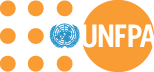 AVIS DE RECRUTEMENT Sous la conduite du Représentant de l’UNFPA, la supervision du Représentant Adjoint, le Fonds des Nations Unies pour la Population (UNFPA) recrute Un(e) Chargée de Programme  Spécialiste en  Sécurisation des Produits SR/PF (ICS9/NOB)SR/PF qui contribuera de façon permanente à la gestion efficace des activités de l’UNFPA dans les domaines spécifiques à la SR et de façon générale pour les questions de population et développement. Les tâches du (de la) spécialiste entre dans le cadre de l’appui à la coordination et au suivi de la mise en œuvre du Plan de Sécurisation des Produits en SR/PF afin d’optimiser les résultats en faveur de l’atteinte des Objectifs de Développement Durable.
Il/elle analyse et apprécie les tendances politiques, sociales et économiques significatives et fournit une contribution substantielle à la formulation, au suivi et à l’évaluation des projets, notamment dans le contexte des initiatives de programmation commune des Nations Unies, en conformité avec les cadres nationaux de développement. 
Il/elle apporte une contribution technique continue à l'équipe de programme du bureau en participant notamment au dialogue politique avec les partenaires nationaux et les agences du SNU et du PRODESS.Date de clôture pour le dépôt de candidature :               28 juin  2017 à 16 H 00
Niveau / Grade : 				                NOB  
Durée du contrat : 			  	               Une année FTA (avec renouvellement) *                                                                               Lieu : 						                Bamako 
Les personnes intéressées par le présent avis, sont invitées à déposer, au plus tard  28 juin 2017 à 16 H 00,  aux adresses suivantes :  Profil du NPO : Etre de Nationalité MalienneQualification et expériencesDiplôme Universitaire en Pharmacie, Médecine Au moins 5 ans d’expérience pratique dans la gestion des circuits d’approvisionnement des produits SR, produits contraceptifs et  médicaments essentiels dans le secteur public ;Maitrise de l’outil informatique et de logiciels de gestion des médicaments ;Dossier de candidatures : dossiers sous plis fermé à l’adresse suivante : « Hamdallaye ACI 2000, Immeuble Mamadou Kanda KEITA, près de la SONAVIE» avec  en objet : Avis de vacance de Poste «Chargé (e)  de Programme Spécialiste en  Sécurisation des Produits SR/PF Les documents constituant le dossier : se référer aux TDR postés sur le Site web: www.mali.unfpa. org ou sur notre page Facebook: https://www.facebook.com/UnfpamaliN.B. : Les candidatures féminines sont vivement encouragées.*Poste financé sur les autres ressources (Non Core) de l’Organisation. Le renouvellement du contrat étant conditionné à la mobilisation des ressources.